UNIVERSIDAD VERACRUZANA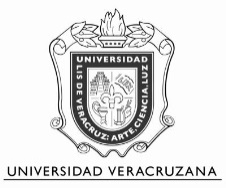 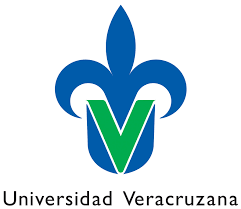 FACULTAD DE PEDAGOGÍACOORDINACIÓN DEL ÁREA DE INVESTIGACIÓN EDUCATIVACARTA COMPROMISO                                                                                   No. De Control (Para uso del Director delTrabajo Recepcional)El suscrito;                                                                                         , docente de la Facultad de Pedagogía de la Región Poza Rica- Tuxpan, declaro que acepto dirigir el Trabajo Recepcional que presenta (n) el (los) alumno (s)Titulado: En la modalidad deAsimismo, manifiesto que me comprometo a realizar la asesoría del Trabajo de Investigación en el aspecto Metodológico (revisar la estructura del trabajo; sea Tesis, Tesina  o monografía , asesorar al alumno sobre el diseño metodológico a seguir, la pertinencia de la población y muestra, proponer instrumentos a elaborar y aplicar, vigilar la coherencia ente los objetivos planteados y el desarrollo de la investigación) y Disciplinar (asesorar los contenidos, disciplinarios, organización y supervisión de la integración del Marco Teórico, sugerir bibliografía actualizada).Firmo la presente Carta Compromiso con el fin de respetar los acuerdos que han establecido en el Área de Investigación Educativa para la Dirección de trabajos de Investigación, así como también reportar al titular de Experiencia Recepcional: cronograma de actividades, avances de la investigación, además de cualquier incumplimiento del alumno en el desarrollo de la misma.ATENTAMENTEPoza Rica Ver., a                 de                                  del 201Acuerdo para las Revisiones y AsesoríasA T E N T M E N T EPoza Rica, Ver., a        de                         del 201            Nombre y Firma                                                         Nombre y Firma  Director del Trabajo Recepcional                             Alumno (s) de Experiencia RecepcionalLugarDía de la semanaHora de revisión/Asesoría